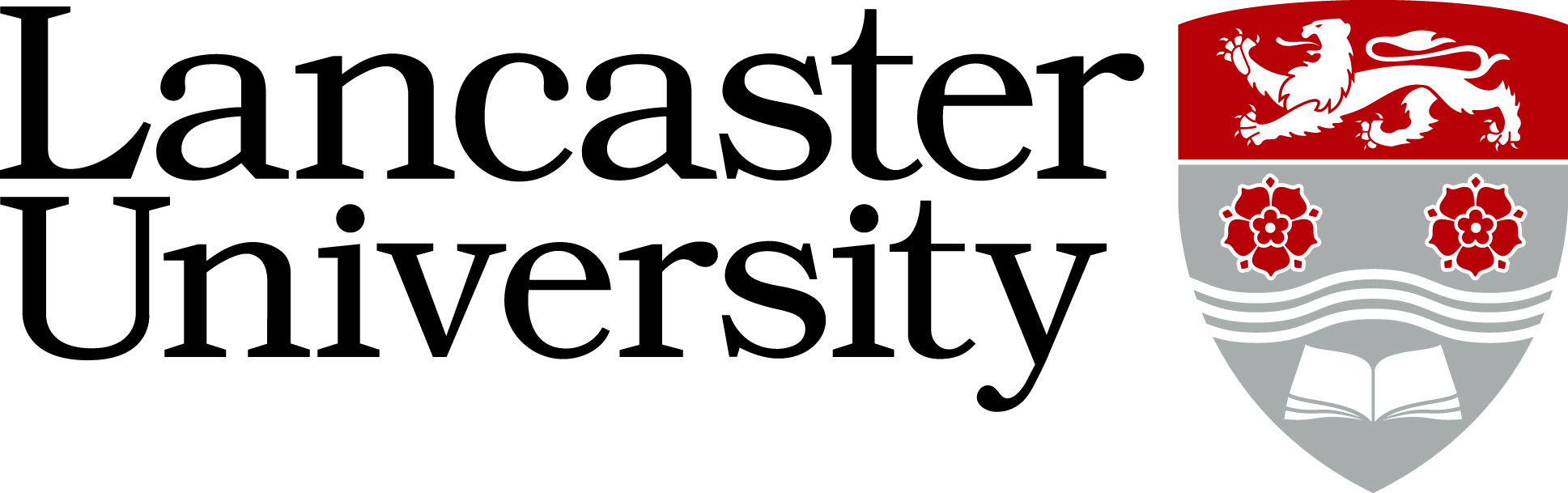 JOB DESCRIPTIONVacancy Ref: Job Title:	Present Grade:	Department:		Department:		Directly responsible to:	          Professor Claudio PaoloniDirectly responsible to:	          Professor Claudio PaoloniSupervisory responsibility for: support in supervision of PhD and final year UG/PG studentsSupervisory responsibility for: support in supervision of PhD and final year UG/PG studentsOther contacts		Dr. Lei Wang, Dr Rosa Letizia, Mr Vincent Da Costa.Other contacts		Dr. Lei Wang, Dr Rosa Letizia, Mr Vincent Da Costa.Internal:Internal:External:  Industry and university collaborators, scientific community.External:  Industry and university collaborators, scientific community.This is a ten month appointment, with possible extension, to actively contribute to the research projects led by Professor Claudio Paoloni in the field of sub-THz device by photolithographic processes for microfabrication.You will be member of the TWT Fab (http://wp.lancs.ac.uk/sub-thz-electronics/) group at Lancaster. The main activities are:Setting and enhancing microfabrication processes based on photolithography and electroforming (LIGA) in Engineering clean room and Quantum Technology Centre clean room.Operation of spin coater, mask aligner, and any other equipment relevant to the activity.Investigate method for removal of photoresists.Measurements of samples and method validation.Contributing to the design of devices, masks and process calibration.Other activities relevant to the research are (training will be offered where necessary):- Contribute to the design of RF components with specific focus on microfabrication.- Procurement of consumables and equipment.Other important activities are:To take responsibility of the tasks and reporting of the projectTo participate to the project meetings; preparation and presentation of talks, posters and reports to disseminate the results of the project.To present papers to relevant international and national conferences and workshops and contribute to journal papers.To contribute if needed to the organisation of conferences, workshops and meetings.To assist PhD students and final year project students in the team in the development of different aspects of the research.To support the dissemination and exploitation of the results of the research.This is a ten month appointment, with possible extension, to actively contribute to the research projects led by Professor Claudio Paoloni in the field of sub-THz device by photolithographic processes for microfabrication.You will be member of the TWT Fab (http://wp.lancs.ac.uk/sub-thz-electronics/) group at Lancaster. The main activities are:Setting and enhancing microfabrication processes based on photolithography and electroforming (LIGA) in Engineering clean room and Quantum Technology Centre clean room.Operation of spin coater, mask aligner, and any other equipment relevant to the activity.Investigate method for removal of photoresists.Measurements of samples and method validation.Contributing to the design of devices, masks and process calibration.Other activities relevant to the research are (training will be offered where necessary):- Contribute to the design of RF components with specific focus on microfabrication.- Procurement of consumables and equipment.Other important activities are:To take responsibility of the tasks and reporting of the projectTo participate to the project meetings; preparation and presentation of talks, posters and reports to disseminate the results of the project.To present papers to relevant international and national conferences and workshops and contribute to journal papers.To contribute if needed to the organisation of conferences, workshops and meetings.To assist PhD students and final year project students in the team in the development of different aspects of the research.To support the dissemination and exploitation of the results of the research.Job Title:	Present Grade:	Department:		Department:		Directly responsible to:	          Professor Claudio PaoloniDirectly responsible to:	          Professor Claudio PaoloniSupervisory responsibility for: support in supervision of PhD and final year UG/PG studentsSupervisory responsibility for: support in supervision of PhD and final year UG/PG studentsOther contacts		Dr. Lei Wang, Dr Rosa Letizia, Mr Vincent Da Costa.Other contacts		Dr. Lei Wang, Dr Rosa Letizia, Mr Vincent Da Costa.Internal:Internal:External:  Industry and university collaborators, scientific community.External:  Industry and university collaborators, scientific community.This is a ten month appointment, with possible extension, to actively contribute to the research projects led by Professor Claudio Paoloni in the field of sub-THz device by photolithographic processes for microfabrication.You will be member of the TWT Fab (http://wp.lancs.ac.uk/sub-thz-electronics/) group at Lancaster. The main activities are:Fabrication of high aspect ratio devices by SU-8 UV-LIGA.Setting and enhancing microfabrication processes based on photolithography and electroforming (LIGA) in Engineering clean room and Quantum Technology Centre clean room.Operation of spin coater, mask aligner, and any other equipment relevant to the activity.Investigate method for removal of photoresists.Measurements of samples and method validation.Fabrication of planar circuit on Alumina substrate.Contributing to the design of devices, masks and process calibration.Other activities relevant to the research are (training will be offered where necessary):- Contribute to the design of RF components with specific focus on microfabrication.- Procurement of consumables and equipment.Other important activities are:To take responsibility of the tasks and reporting of the projectTo participate to the project meetings; preparation and presentation of talks, posters and reports to disseminate the results of the project.To present papers to relevant international and national conferences and workshops and contribute to journal papers.To contribute if needed to the organisation of conferences, workshops and meetings.To assist PhD students and final year project students in the team in the development of different aspects of the research.To support the dissemination and exploitation of the results of the research.This is a ten month appointment, with possible extension, to actively contribute to the research projects led by Professor Claudio Paoloni in the field of sub-THz device by photolithographic processes for microfabrication.You will be member of the TWT Fab (http://wp.lancs.ac.uk/sub-thz-electronics/) group at Lancaster. The main activities are:Fabrication of high aspect ratio devices by SU-8 UV-LIGA.Setting and enhancing microfabrication processes based on photolithography and electroforming (LIGA) in Engineering clean room and Quantum Technology Centre clean room.Operation of spin coater, mask aligner, and any other equipment relevant to the activity.Investigate method for removal of photoresists.Measurements of samples and method validation.Fabrication of planar circuit on Alumina substrate.Contributing to the design of devices, masks and process calibration.Other activities relevant to the research are (training will be offered where necessary):- Contribute to the design of RF components with specific focus on microfabrication.- Procurement of consumables and equipment.Other important activities are:To take responsibility of the tasks and reporting of the projectTo participate to the project meetings; preparation and presentation of talks, posters and reports to disseminate the results of the project.To present papers to relevant international and national conferences and workshops and contribute to journal papers.To contribute if needed to the organisation of conferences, workshops and meetings.To assist PhD students and final year project students in the team in the development of different aspects of the research.To support the dissemination and exploitation of the results of the research.